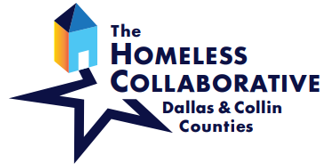 Our CoC exists to end homelessness in Dallas and Collin Counties through a collaborative and strategic effort which optimizes the combined strengths and resources of our partnering organizations and the neighbors we serve.TX-600 Continuum of Care, Serving Dallas & Collin CountiesApril 27, 2021   9:00 a.m.Virtual MeetingWelcome & Introductions					Dr. David Woody, CoC Assembly ChairMission Moment    						Daniel Roby, Austin Street CenterHomeless Advocacy & Legislation Update						       Daniel RobyApproval of March 2021 Minutes							          Dr. WoodyNetworking OpportunityCollin County Election for Executive Council					          Dr. WoodyCoC Workgroup Highlights								          Dr. WoodyHomeless Collaborative Updates							Ashley BrundageEviction Prevention & Stimulus Funding						Ashley BrundageMonthly Discussion Topic			Hepatitis A Vaccine		       Michelle CarruthersAnnouncementsCase Managers Roundtable, Wednesday, April 28, 2021, noon-1:30 p.m. Topic: Self-CareWhat Kind of Community Do We Want to Build in Dallas? A Hard Conversation with Anne Miskey, Friday, April 30, 2021, noon-1.30pm (on Zoom). Register to attend at https://zoom.us/webinar/register/WN_huV35KIeTcapWUGF6izfmA State of Homelessness Address 2021, Tuesday, May 11, 2021, 9.30-11.30am (on Vimeo). Register to attend at https://www.eventbrite.com/e/state-of-homelessness-address-reimagined-tickets-150623409673 Monthly newsletter submission deadlines:Homeless Rehousing System Newsletter – 4th Tuesday of the monthCoC General Assembly Newsletter – 2nd Tuesday of the monthFor comments or questions regarding Continuum of Care Assembly business, please contact Chair Dr. David Woody at dwoody@bridgenorthtexas.org or Vice-Chair Brenda Snitzer at BrendaS@thestewpot.org